Master Lettres - Langues Spécialité Etudes françaises - Études italiennes parcours à l’international Laurea magistrale in Filologia Moderna, curriculum in Francesistica e ItalianisticaDOSSIER DE CANDIDATURE 2014-2015DOMANDA D’ISCRIZIONE 2014-2015À remplir et imprimer en 2 exemplaires / Compilare e stampare in due esemplariConditions d’accès / Requisiti di ammissione• Le Master est accessible aux étudiants titulaires d’un diplôme de Licence dans un des domaines suivants : Arts, Lettres, Langues, Sciences humaines et Sociales, ou d’une Laurea triennale en Lettere (L-10), Lingue, letterature e culture moderne (L-11), Discipline della mediazione linguistica e culturale (L-12) ; et justifiant au moins d’un niveau B1 en langue italienne et française. Les étudiants ayant suivi un cursus dans un pays autre que la France et l’Italie devront se prévaloir d’un titre équivalent d’au moins 180 ECTS et obtenir une validation d’études. Après l’examen des dossiers, la commission se réserve le droit d’auditionner les candidats.• L’ammissione al corso di laurea magistrale è riservata agli studenti in possesso di un diplôme de Licence in Arts, Lettres, Langues, Sciences humaines et Sociales o di una laurea triennale in Lettere (L-10), Lingue, letterature e culture moderne (L-11), Discipline della mediazione linguistica e culturale (L-12), e che dimostrino una competenza linguistica in italiano e francese almeno di livello B1. I candidati che abbiano frequentato corsi universitari in un Paese terzo rispetto all’Italia e alla Francia dovranno essere in possesso di un titolo universitario al termine di un corso di studi di almeno 180 CFU e ottenere il riconoscimento dell’equivalenza della carriera universitaria compiuta. Dopo la fase di valutazione dei dossier, la commissione si riserva la possibilità di convocare i candidati per un’audizione.Pièces à joindre au dossier / Documentazione da allegare􀀍 Photocopie de la première page du passeport ou photocopie intégrale d’un document d’identité (Carte      nationale d’identité, titre de séjour…) en cours de validité.Copia della prima pagina del passaporto o fotocopia integrale di un documento d’identità e riconoscimento     (carta d’identità, permesso di soggiorno, ecc.) valido.􀀍 Lettre de motivation dans les deux langues développant le projet professionnel (original + une photocopie).     Descrizione in italiano e francese delle motivazioni e del progetto formativo e professionale a sostegno della      domanda (un originale e una fotocopia).􀀍 Preuve effective de la maîtrise des langues requises et du niveau au sens du cadre européen commun de référence pour les langues : (diplôme, curriculum universitaire, certificats, attestation de la part d'un     enseignant qualifié…), sauf pour la langue-mère.     Attestazione del livello di competenza dell’italiano e del francese secondo quanto previsto dal Quadro comune europeo di riferimento per la conoscenza delle lingue (diplomi, carriera universitaria, certificazioni,      dichiarazione di un docente specialista, ecc.) ad esclusione della lingua madre.􀀍 Relevés de notes du cursus universitaire (photocopies, 2 exemplaires).      Certificato degli esami universitari sostenuti (in doppia copia).􀀍 L’attestation de réussite en Licence devra être fournie ultérieurement.     Il certificato di laurea dovrà essere presentato in un secondo momento.Calendrier / ScadenzeAffichage et mise en ligne de la liste des candidats admis au MasterAffissione all’albo e messa in rete dell’elenco degli ammessi alla Laurea Magistrale- pour les demandes déposées avant le 6 juin 2014 : le 30 juin 2014  per le domande presentate entro il 6 giugno 2014: 30 giugno 2014- pour les demandes déposées avant le 18 août  2014: le 9 septembre 2014  per le domande presentate entro il 18 agosto 2014: 9 settembre 2014Les résultats définitifs seront communiqués par courrier ou par mail. En aucun cas les résultats ne seront communiqués par téléphone.I risultati definitivi ufficiali saranno comunicati anche per posta ai soli ammessi. In nessun caso i risultati saranno comunicati per telefono.Les candidats retenus devront impérativement confirmer leur demande d’inscription en remplissant et renvoyant le formulaire disponible en ligne dans un délai de rigueur de 7 jours (cachet de la poste faisant foi) après l’affichage des résultats.Pena la decadenza, i candidati selezionati devono, entro 7 giorni (farà fede il timbro postale) dall’affissione dei risultati, confermare la richiesta di iscrizione tramite il modulo presente in rete. Attention : Aucun dossier, ni son contenu, ne sera renvoyé au candidat.NB. : Le domande e gli allegati trasmessi dai candidati non saranno restituiti.DONNEES PERSONNELLES / DATI PERSONALINom patronymique :Cognome:	Prénoms :Nome: 	Nom d’usage :	(si différent du nom patronymique)Date et lieu de naissance :Data e luogo di nascita:	Nationalité :Cittadinanza: 	Adresse permanente :Domicilio: 	(cette adresse sera utilisée pour l’envoi des courriers) (si tratta dell’indirizzo che sarà utilizzato per ogni comunicazione)Ville :	 Code postal : 	Città: 	 Codice postale: 	Pays :Stato: 	Tél.  :Tel.:	Portable :Cell.:	Adresse électronique :E-mail: 	CURSUS SCOLAIRE ET UNIVERSITAIRE / CARRIERA SCOLASTICA E UNIVERSITARIA1) Êtes-vous titulaire du baccalauréat ?				  	    È in possesso di un titolo di scuola secondaria superiore?  	􀀍  OUI / SI	􀀍  NON / NOSi oui, en quelle année l’avez-vous obtenu ? Se sì in che anno l’ha conseguito?	Dans quelle section ?	 Titolo del diploma conseguito: 	 Mention : 	Voto di maturità: 	Si non, indiquez le diplôme dont vous êtes titulaire : In caso contrario, indicare il titolo di cui si è in possesso: 	Mention :Voto: 	2) Détaillez dans le tableau ci-dessous le cursus universitaire suivi depuis l’obtention du baccalauréat ou de son équivalent :     Specificare nella tabella seguente la carriera universitaria svolta a partire dal conseguimento della maturità o titolo equivalente:3) Langues étrangères / Lingue straniere Mentionner la langue et cocher la case correspondant au niveau de connaissance :Indicare la lingua ed evidenziare il livello di conoscenza con una crocetta:EXPERIENCE  PROFESSIONNELLE / ESPERIENZE PROFESSIONALIAvez-vous déjà effectué des stages durant votre scolarité ? Ha già effettuato degli stage durante la carriera scolastica o universitaria?  􀀍 OUI/SI  􀀍 NON/NOSi oui, précisez :Se sì, indicare:Avez-vous déjà eu des expériences professionnelles rétribuées ? Ha già svolto un’attività lavorativa retribuita? 	􀀍 OUI/SI  􀀍 NON/NOSi oui, précisez :Se sì, indicare:Autres expériences / Altre esperienze « Je certifie l’exactitude de tous les renseignements fournis ci-dessus »Dichiaro che tutte le informazioni fornite corrispondono a veritàFait à :	 Le :	(luogo e data) 	 li 				        Signature / Firma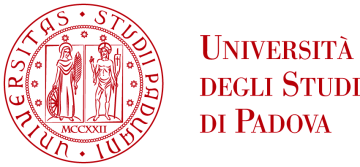 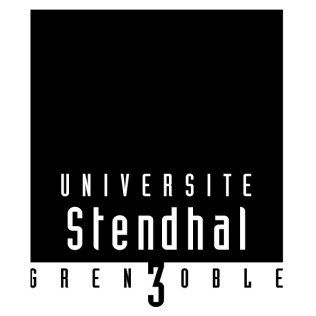 A retourner :Da far pervenire a :À l’attention de Mme Pascale RobertSecrétariat du Master en Études françaises-Études italiennesUniversité Stendhal-Grenoble 3 – UFR LLCEBP 25 F-38040 GRENOBLE cedex 9Tél. : +33 (0) 4 76 82 68 89Fax. : + 33 (0) 4 76 82 43 51 Courriel : pascale.robert@u-grenoble3.frEt / e All’attenzione delDott. Simone CanessoSegreteria didattica della Laurea Magistrale in Francesistica e ItalianisticaDipartimento di Studi Linguistici e Letterari
via Beato Pellegrino, 1 I-35137 PADOVA
Tel. +39 049 827 48 04Fax: +39 049 827 49 70E-Mail: simone.canesso@unipd.it
Avant le :6 juin 2014 pour la session de juin(cachet de la poste faisant foi)18 août 2014 pour la session de septembre (susceptible d’être ouverte)(cachet de la poste faisant foi) A retourner :Da far pervenire a :À l’attention de Mme Pascale RobertSecrétariat du Master en Études françaises-Études italiennesUniversité Stendhal-Grenoble 3 – UFR LLCEBP 25 F-38040 GRENOBLE cedex 9Tél. : +33 (0) 4 76 82 68 89Fax. : + 33 (0) 4 76 82 43 51 Courriel : pascale.robert@u-grenoble3.frEt / e All’attenzione delDott. Simone CanessoSegreteria didattica della Laurea Magistrale in Francesistica e ItalianisticaDipartimento di Studi Linguistici e Letterari
via Beato Pellegrino, 1 I-35137 PADOVA
Tel. +39 049 827 48 04Fax: +39 049 827 49 70E-Mail: simone.canesso@unipd.it
Entro il6 giugno 2014 per la sessione di giugno(farà fede il timbro postale)18 agosto 2014 per la sessione di settembre(farà fede il timbro postale)Dossier de candidature / Domanda d’iscrizioneMaster Lettres-Langues, spécialité Études françaises et Études italiennesLaurea magistrale in Francesistica e Italianistica_________________________________________________________________________________________________________________Dossier de candidature / Domanda d’iscrizioneMaster Lettres-Langues, spécialité Études françaises et Études italiennesLaurea magistrale in Francesistica e Italianistica_________________________________________________________________________________________________________________Secrétariat de GrenobleUniversité Stendhal Grenoble 3 – UFR LLLCE – BP 25F-38040 GRENOBLE cedex 9Tél. : +33 (0) 4 76 82 68 89 ; Fax. : + 33 (0) 4 76 82 43 51Courriel : pascale.robert@u-grenoble3.frSegreteria didattica di PadovaDipartimento di Studi Linguistici e Letterari – via Beato Pellegrino, 1I-35137 PADOVATel. : +39 049 827 48 04; Fax: +39 049 827 48 70E-Mail: simone.canesso@unipd.itAnnée universitaireAnno accademicoIntitulé de la formationCorso di LaureaNom de l’établissementNome dell’UniversitàDiplôme obtenuDiploma conseguitoMentionVotoLu / LetturaLu / LetturaLu / LetturaEcrit / ScritturaEcrit / ScritturaEcrit / ScritturaParlé / ParlatoParlé / ParlatoParlé / Parlato1re langue prima lingua……………T. bienOttimaBienBuonaPassableDiscretaT. bienOttimaBienBuonaPassableDiscretaT. bienOttimaBienBuonaPassableDiscreta2e langue seconda lingua………….T. bienOttimaBienBuonaPassableDiscretaT. bienOttimaBienBuonaPassableDiscretaT. bienOttimaBienBuonaPassableDiscreta3e langue  terza lingua…………..T. bienOttimaBienBuonaPassableDiscretaT. bienOttimaBienBuonaPassableDiscretaT. bienOttimaBienBuonaPassableDiscretaDossier de candidature / Domanda d’iscrizioneMaster Lettres-Langues, spécialité Études françaises et Études italiennesLaurea magistrale in Francesistica e Italianistica_________________________________________________________________________________________________________________Dossier de candidature / Domanda d’iscrizioneMaster Lettres-Langues, spécialité Études françaises et Études italiennesLaurea magistrale in Francesistica e Italianistica_________________________________________________________________________________________________________________Secrétariat de GrenobleUniversité Stendhal Grenoble 3 – UFR LLLCE – BP 25F-38040 GRENOBLE cedex 9Tél. : +33 (0) 4 76 82 68 89 ; Fax. : + 33 (0) 4 76 82 43 51Courriel : pascale.robert@u-grenoble3.frSegreteria didattica di PadovaDipartimento di Studi Linguistici e Letterari – via Beato Pellegrino, 1I-35137 PADOVATel. : +39 049 827 48 04; Fax: +39 049 827 48 70E-Mail: simone.canesso@unipd.itNature du stageTipo di stageNom de l’entrepriseNome dell’istituzione o aziendaDatesDate1er stage primo stage2e stage  secondo stage3e stage terzo stage4e stage quarto stageNature de l’emploi (tâches effectuées) / Tipo di impiego (compiti svolti)Nom de l’entrepriseNome dell’istituzione o aziendaDatesDate1re activité / prima attività2e activité / seconda attività3e activité / terza attività4e activité / quarta attivitàDossier de candidature / Domanda d’iscrizioneMaster Lettres-Langues, spécialité Études françaises et Études italiennesLaurea magistrale in Francesistica e Italianistica_________________________________________________________________________________________________________________Dossier de candidature / Domanda d’iscrizioneMaster Lettres-Langues, spécialité Études françaises et Études italiennesLaurea magistrale in Francesistica e Italianistica_________________________________________________________________________________________________________________Secrétariat de GrenobleUniversité Stendhal Grenoble 3 – UFR LLLCE – BP 25 F-38040 GRENOBLE cedex 9Tél. : +33 (0) 4 76 82 68 89 ; Fax. : + 33 (0) 4 76 82 43 51Courriel : pascale.robert@u-grenoble3.frSegreteria didattica di PadovaDipartimento di Studi Linguistici e Letterari – via Beato Pellegrino, 1 I-35137 PADOVATel. : +39 049 827 48 04; Fax: +39 049 827 48 70E-Mail: simone.canesso@unipd.it